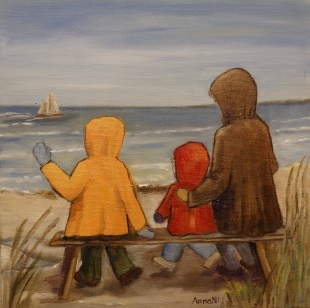 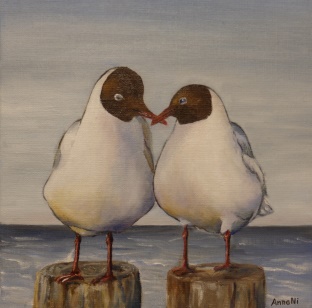 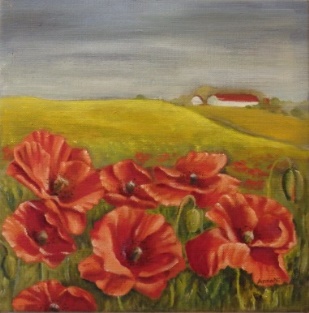             ateljé  Anna Ni Sandbystrand, Österlen Påsk 2021--Utomhus—Utställning--Corona !!!2-5 april, kl 12:00-16:00Annan tid? Ring: 0706 835 133        Adress: Sandby byaväg 3  Infart väg 18 från         kustvägen mellan Mälarhusen och Borrbystrand 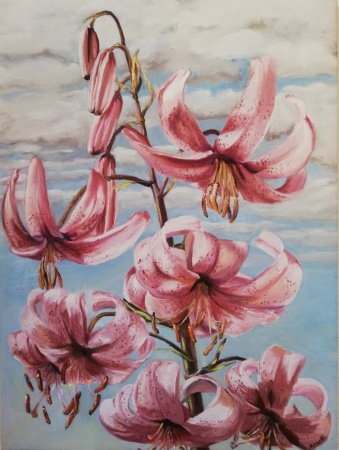 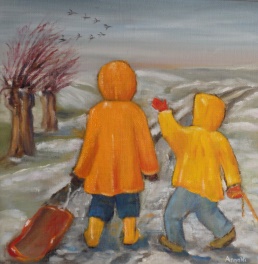 Tel: 0706 835 133                      www.annani.se      